Der Asylkreis Marbach lädt ein zum Kocheventam Mittwoch, den 10. 10.2018um 15:30 Uhrim Gemeindesaal der Katholischen Kirche,Ziegelstraße 10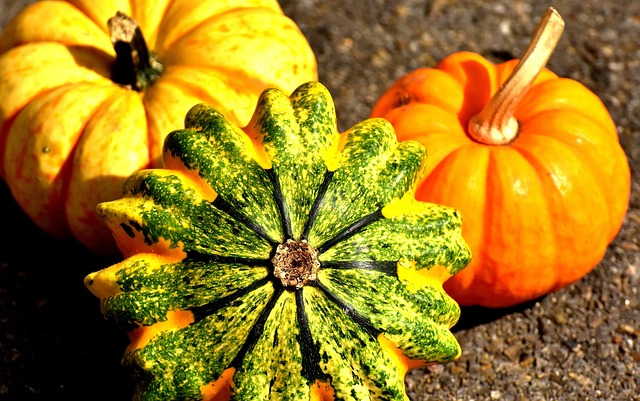 Wir wollen zusammen mit den Geflüchteten eine Kürbissuppe zubereiten, dabei ins Gespräch kommen, uns darüber austauschen, was man in anderen Ländern zu dieser Jahreszeit gerne kocht, und einfach Spaß haben.Also wer Lust und Zeit hat, kommt einfach vorbei!!Wir freuen uns